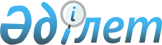 "2020-2022 жылдарға арналған облыстық бюджет туралы" Қызылорда облыстық мәслихатының 2019 жылғы 12 желтоқсандағы № 374 шешіміне өзгерістер мен толықтыру енгізу туралы
					
			Мерзімі біткен
			
			
		
					Қызылорда облыстық мәслихатының 2020 жылғы 24 тамыздағы № 454 шешімі. Қызылорда облысының Әділет департаментінде 2020 жылғы 28 тамызда № 7610 болып тіркелді. Мерзімі біткендіктен қолданыс тоқтатылды
      "Қазақстан Республикасының Бюджет кодексі" Қазақстан Республикасының 2008 жылғы 4 желтоқсандағы кодексінің 106-бабының 4-тармағына, "Қазақстан Республикасындағы жергілікті мемлекеттік басқару және өзін-өзі басқару туралы" Қазақстан Республикасының 2001 жылғы 23 қаңтардағы Заңының 6-бабының 1-тармағының 1) тармақшасына сәйкес Қызылорда облыстық мәслихаты ШЕШІМ ҚАБЫЛДАДЫ:
      1. "2020-2022 жылдарға арналған облыстық бюджет туралы" Қызылорда облыстық мәслихатының 2019 жылғы 12 желтоқсандағы № 374 шешіміне (нормативтік құқықтық актілерді мемлекеттік тіркеу Тізілімінде 7037 нөмірімен тіркелген, 2019 жылғы 26 желтоқсанда Қазақстан Республикасының нормативтік құқықтық актілерінің эталондық бақылау банкінде жарияланған) мынадай өзгерістер мен толықтырулар енгізілсін:
      1-тармақ жаңа редакцияда жазылсын:
      "1. 2020-2022 жылдарға арналған облыстық бюджет тиісінше 1, 2 және 3-қосымшаларға сәйкес, оның ішінде 2020 жылға мынадай көлемдерде бекітілсін:
      1) кірістер – 278 670 515,1 мың теңге, оның ішінде:
      салықтық түсімдер – 11 524 112,0 мың теңге;
      салықтық емес түсімдер – 2 509 143,6 мың теңге; 
      негізгі капиталды сатудан түсетін түсімдер – 18 707,7 мың теңге;
      трансферттер түсімі – 264 618 551,8 мың теңге;
      2) шығындар – 288 815 449,1 мың теңге;
      3) таза бюджеттік кредиттеу – 30 177 825,7 мың теңге;
      бюджеттік кредиттер – 34 143 192,7 мың теңге;
      бюджеттік кредиттерді өтеу – 3 965 367,0 мың теңге;
      4) қаржы активтерімен операциялар бойынша сальдо – 1 355 807,4 мың теңге;
      қаржы активтерін сатып алу – 1 355 807,4 мың теңге;
      мемлекеттің қаржы активтерін сатудан түсетін түсімдер – 0;
      5) бюджет тапшылығы (профициті) – -41 678 567,1 мың теңге;
      6) бюджет тапшылығын қаржыландыру (профицитін пайдалану) – 41 678 567,1 мың теңге.";
      4-тармақ жаңа мазмұндағы 15) тармақшамен толықтырылсын:
      "15) халықтың әлеуметтік осал топтарына және аз қамтылған көпбалалы отбасыларға жалға берілетін тұрғын үй сатып алу.";
      5-тармақтың 16) тармақшасы алынып тасталынсын;
      7-тармақтың 10) тармақшасы алынып тасталынсын;
      8-тармақ жаңа мазмұндағы 2) тармақшамен толықтырылсын:
      "2) Жұмыспен қамту жол картасы шеңберінде шараларды қаржыландыру.";
      аталған шешімнің 1-қосымшасы осы шешімнің қосымшасына сәйкес жаңа редакцияда жазылсын.
      2. Осы шешім 2020 жылғы 1 қаңтардан бастап қолданысқа енгізіледі және ресми жариялауға жатады. 2020 жылға арналған облыстық бюджет
					© 2012. Қазақстан Республикасы Әділет министрлігінің «Қазақстан Республикасының Заңнама және құқықтық ақпарат институты» ШЖҚ РМК
				
      Қызылорда облыстық мәслихатының кезекті 47-сессиясының төрағасы 

А. Дауленбаев

      Қызылорда облыстық мәслихатының хатшысы 

К. Бисенов
Қызылорда облыстық мәслихатының2020 жылғы 24 тамызы № 454шешіміне қосымшаҚызылорда облыстық мәслихатының 2019 жылғы "12" желтоқсандағы 40-сессиясының № 374 шешіміне1-қосымша
Санаты 
Санаты 
Санаты 
Санаты 
Сомасы, 
мың теңге
Сыныбы 
Сыныбы 
Сыныбы 
Iшкi сыныбы 
Iшкi сыныбы 
Атауы 
1. Кірістер
278 670 515,1
1
Салықтық түсімдер
11 524 112,0
01
Табыс салығы
5 432 835,0
2
Жеке табыс салығы
5 432 835,0
03
Әлеуметтiк салық
4 978 617,0
1
Әлеуметтік салық
4 978 617,0
05
Тауарларға, жұмыстарға және қызметтерге салынатын ішкі салықтар
1 112 660,0
3
Табиғи және басқа да ресурстарды пайдаланғаны үшiн түсетiн түсiмдер
1 064 206,0
4
Кәсiпкерлiк және кәсiби қызметтi жүргiзгенi үшiн алынатын алымдар
48 454,0
2
Салықтық емес түсiмдер
2 509 143,6
01
Мемлекеттік меншіктен түсетін кірістер
105 390,1
1
Мемлекеттік кәсіпорындардың таза кірісі бөлігінің түсімдері
23 467,0
5
Мемлекет меншігіндегі мүлікті жалға беруден түсетін кірістер
17 222,0
7
Мемлекеттік бюджеттен берілген кредиттер бойынша сыйақылар
64 701,1
04
Мемлекеттік бюджеттен қаржыландырылатын, сондай-ақ Қазақстан Республикасы Ұлттық Банкінің бюджетінен (шығыстар сметасынан) қамтылатын және қаржыландырылатын мемлекеттік мекемелер салатын айыппұлдар, өсімпұлдар, санкциялар, өндіріп алулар
619 889,0
1
Мұнай секторы ұйымдарынан түсетін түсімдерді қоспағанда, мемлекеттік бюджеттен қаржыландырылатын, сондай-ақ Қазақстан Республикасы Ұлттық Банкінің бюджетінен (шығыстар сметасынан) қамтылатын және қаржыландырылатын мемлекеттік мекемелер салатын айыппұлдар, өсімпұлдар, санкциялар, өндіріп алулар
619 889,0
06
Басқа да салықтық емес түсiмдер
1 783 864,5
1
Басқа да салықтық емес түсiмдер
1 783 864,5
3
Негізгі капиталды сатудан түсетін түсімдер
18 707,7
01
Мемлекеттік мекемелерге бекітілген мемлекеттік мүлікті сату
18 707,7
1
Мемлекеттік мекемелерге бекітілген мемлекеттік мүлікті сату
18 707,7
4
Трансферттердің түсімдері
264 618 551,8
01
Төмен тұрған мемлекеттiк басқару органдарынан трансферттер
3 875 364,8
2
Аудандық (қалалық) бюджеттерден трансферттер
3 875 364,8
02
Мемлекеттiк басқарудың жоғары тұрған органдарынан түсетiн трансферттер
260 743 187,0
1
Республикалық бюджеттен түсетiн трансферттер
260 743 187,0
Функционалдық топ
Функционалдық топ
Функционалдық топ
Функционалдық топ
Бюджеттік бағдарламалардың әкімшісі
Бюджеттік бағдарламалардың әкімшісі
Бюджеттік бағдарламалардың әкімшісі
Бағдарлама
Бағдарлама
Атауы
2. Шығындар 
288 815 449,1
01
Жалпы сипаттағы мемлекеттiк қызметтер 
3 491 344,9
110
Облыс мәслихатының аппараты
69 090,6
001
Облыс мәслихатының қызметін қамтамасыз ету жөніндегі қызметтер
63 813,0
003
Мемлекеттік органның күрделі шығыстары
5 277,6
120
Облыс әкімінің аппараты
1 801 105,4
001
Облыс әкімінің қызметін қамтамасыз ету жөніндегі қызметтер
1 572 744,7
007
Ведомстволық бағыныстағы мемлекеттік мекемелер мен ұйымдардың күрделі шығыстары
70 271,8
009
Аудандық маңызы бар қалалардың, ауылдардың, кенттердің, ауылдық округтердің әкімдерін сайлауды қамтамасыз ету және өткізу
29 653,0
013
Облыс Қазақстан халқы Ассамблеясының қызметін қамтамасыз ету
128 435,9
257
Облыстың қаржы басқармасы
123 600,0
001
Жергілікті бюджетті атқару және коммуналдық меншікті басқару саласындағы мемлекеттік саясатты іске асыру жөніндегі қызметтер
122 117,0
009
Жекешелендіру, коммуналдық меншікті басқару, жекешелендіруден кейінгі қызмет және осыған байланысты дауларды реттеу
1 483,0
258
Облыстың экономика және бюджеттік жоспарлау басқармасы
212 719,5
001
Экономикалық саясатты, мемлекеттік жоспарлау жүйесін қалыптастыру мен дамыту саласындағы мемлекеттік саясатты іске асыру жөніндегі қызметтер
171 669,5
061
Бюджеттік инвестициялар және мемлекеттік-жекешелік әріптестік, оның ішінде концессия мәселелері жөніндегі құжаттаманы сараптау және бағалау
41 050,0
263
Облыстың ішкі саясат басқармасы
74 512,0
078
Өңірде діни ахуалды зерделеу және талдау
74 512,0
282
Облыстың тексеру комиссиясы
250 280,0
001
Облыстың тексеру комиссиясының қызметін қамтамасыз ету жөніндегі қызметтер 
247 620,0
003
Мемлекеттік органның күрделі шығыстары
2 660,0
288
Облыстың құрылыс, сәулет және қала құрылысы басқармасы
669 308,7
061
Мемлекеттік органдардың объектілерін дамыту
669 308,7
289
Облыстың кәсіпкерлік және туризм басқармасы
154 923,7
001
Жергілікті деңгейде кәсіпкерлік пен туризмді дамыту саласындағы мемлекеттік саясатты іске асыру жөніндегі қызметтер
150 870,7
032
Ведомстволық бағыныстағы мемлекеттік мекемелер мен ұйымдардың күрделі шығыстары
4 053,0
718
Облыстың мемлекеттік сатып алу басқармасы
79 659,0
001
Жергілікті деңгейде мемлекеттік сатып алуды басқару саласындағы мемлекеттік саясатты іске асыру жөніндегі қызметтер 
79 659,0
730
Қазақстан Республикасы Президентінің "Байқоныр" кешеніндегі арнаулы өкілінің қызметін қамтамасыз ету басқармасы
56 146,0
001
Қазақстан Республикасы Президентінің "Байқоныр" кешеніндегі арнаулы өкілінің қызметін қамтамасыз ету жөніндегі қызметтер
56 146,0
02
Қорғаныс
1 807 175,0
296
Облыстың жұмылдыру дайындығы басқармасы
1 724 967,0
001
Жергілікті деңгейде жұмылдыру дайындығы саласындағы мемлекеттік саясатты іске асыру жөніндегі қызметтер
64 421,0
003
Жалпыға бірдей әскери міндетті атқару шеңберіндегі іс-шаралар
11 426,0
005
Облыстық ауқымдағы жұмылдыру дайындығы және жұмылдыру
222 277,0
007
Аумақтық қорғанысты дайындау және облыстық ауқымдағы аумақтық қорғанысы
107 564,0
014
Облыстық ауқымдағы төтенше жағдайлардың алдын алу және жою
1 298 379,0
032
Ведомстволық бағыныстағы мемлекеттік мекемелер мен ұйымдардың күрделі шығыстары
20 900,0
287
Облыстық бюджеттен қаржыландырылатын табиғи және техногендік сипаттағы төтенше жағдайлар, азаматтық қорғаныс саласындағы уәкілетті органдардың аумақтық органы
82 208,0
002
Аумақтық органның және ведомстволық бағынысты мемлекеттік мекемелерінің күрделі шығыстары
82 208,0
03
Қоғамдық тәртіп, қауіпсіздік, құқықтық, сот, қылмыстық-атқару қызметі
7 861 669,7
252
Облыстық бюджеттен қаржыландырылатын атқарушы ішкі істер органы
7 740 777,3
001
Облыс аумағында қоғамдық тәртіпті және қауіпсіздікті сақтауды қамтамасыз ету саласындағы мемлекеттік саясатты іске асыру жөніндегі қызметтер
6 198 147,1
003
Қоғамдық тәртіпті қорғауға қатысатын азаматтарды көтермелеу 
3 065,0
006
Мемлекеттік органның күрделі шығыстары
1 539 565,2
288
Облыстың құрылыс, сәулет және қала құрылысы басқармасы
120 892,4
053
Қоғамдық тәртіп және қауіпсіздік объектілерін салу
120 892,4
04
Бiлiм беру
53 600 839,1
120
Облыс әкімінің аппараты
32 395,0
019
Сайлау процесіне қатысушыларды оқыту
32 395,0
253
Облыстың денсаулық сақтау басқармасы
831 360,0
003
Кадрлардың біліктілігін арттыру және оларды қайта даярлау
88 640,0
043
Техникалық және кәсіптік, орта білімнен кейінгі білім беру ұйымдарында мамандар даярлау
666 277,0
057
Жоғары, жоғары оқу орнынан кейінгі білімі бар мамандар даярлау және білім алушыларға әлеуметтік қолдау көрсету
76 443,0
261
Облыстың білім басқармасы
44 485 809,1
001
Жергілікті деңгейде білім беру саласындағы мемлекеттік саясатты іске асыру жөніндегі қызметтер
187 871,5
003
Арнайы білім беретін оқу бағдарламалары бойынша жалпы білім беру
1 307 157,4
004
Облыстық мемлекеттік білім беру мекемелерінде білім беру жүйесін ақпараттандыру
12 593,0
005
Облыстық мемлекеттік білім беру мекемелер үшін оқулықтар мен оқу-әдiстемелiк кешендерді сатып алу және жеткізу
25 347,0
006
Мамандандырылған білім беру ұйымдарында дарынды балаларға жалпы білім беру
1 442 077,2
007
Облыстық ауқымда мектеп олимпиадаларын, мектептен тыс іс-шараларды және конкурстар өткізу
489 977,2
012
Дамуында проблемалары бар балалар мен жасөспірімдердің оңалту және әлеуметтік бейімдеу
379 857,2
019
Облыстық мемлекеттік білім беру мекемелеріне жұмыстағы жоғары көрсеткіштері үшін гранттар беру
17 091,0
025
Орта білімнен кейінгі білім беру ұйымдарында мамандар даярлау
8 610 441,9
029
Әдістемелік жұмыс
168 482,2
052
Нәтижелі жұмыспен қамтуды және жаппай кәсіпкерлікті дамытудың 2017 – 2021 жылдарға арналған "Еңбек" мемлекеттік бағдарламасы шеңберінде кадрлардың біліктілігін арттыру, даярлау және қайта даярлау"
2 985 110,0
057
Жоғары, жоғары оқу орнынан кейінгі білімі бар мамандар даярлау және білім алушыларға әлеуметтік қолдау көрсету
114 458,0
067
Ведомстволық бағыныстағы мемлекеттік мекемелер мен ұйымдардың күрделі шығыстары
3 045 364,1
113
Төменгі тұрған бюджеттерге берілетін нысаналы ағымдағы трансферттер
25 699 981,4
285
Облыстың дене шынықтыру және спорт басқармасы
3 979 991,1
006
Балалар мен жасөспірімдерге спорт бойынша қосымша білім беру
3 526 730,1
007
Мамандандырылған бiлiм беру ұйымдарында спорттағы дарынды балаларға жалпы бiлiм беру
453 261,0
288
Облыстың құрылыс, сәулет және қала құрылысы басқармасы
4 271 283,9
011
Мектепке дейiнгi тәрбие және оқыту объектілерін салу және реконструкциялау
313 435,3
012
Бастауыш, негізгі орта және жалпы орта білім беру объектілерін салу және реконструкциялау
3 190 183,1
069
Қосымша білім беру объектілерін салу және реконструкциялау
767 665,5
05
Денсаулық сақтау
10 701 493,5
253
Облыстың денсаулық сақтау басқармасы
5 394 481,2
001
Жергілікті деңгейде денсаулық сақтау саласындағы мемлекеттік саясатты іске асыру жөніндегі қызметтер
200 395,1
006
Ана мен баланы қорғау жөніндегі көрсетілетін қызметтер
225 280,8
007
Салауатты өмір салтын насихаттау
199 885,0
008
Қазақстан Республикасында ЖИТС-тің алдын алу және оған қарсы күрес жөніндегі іс-шараларды іске асыру
158 871,0
016
Азаматтарды елді мекеннен тыс жерлерде емделу үшін тегін және жеңілдетілген жол жүрумен қамтамасыз ету
57 317,0
018
Денсаулық сақтау саласындағы ақпараттық талдамалық қызметтер
26 099,0
023
Ауылдық жерлерге жұмыс істеуге жіберілген медициналық және фармацевтикалық қызметкерлерді әлеуметтік қолдау
26 590,0
027
Халыққа иммундық профилактика жүргізу үшін вакциналарды және басқа медициналық иммундық биологиялық препараттарды орталықтандырылған сатып алу және сақтау
2 118 090,0
029
Облыстық арнайы медициналық жабдықтау базалары
46 702,4
033
Медициналық денсаулық сақтау ұйымдарының күрделі шығыстары
1 168 773,9
039
Республикалық бюджет қаражаты есебінен көрсетілетін көмекті қоспағанда ауылдық денсаулық сақтау субъектілерінің амбулаториялық-емханалық қызметтерді және медициналық қызметтерді көрсетуі және Сall-орталықтардың қызмет көрсетуі
277 931,0
041
Облыстардың жергілікті өкілдік органдарының шешімі бойынша тегін медициналық көмектің кепілдендірілген көлемін қосымша қамтамасыз ету
691 927,0
042
Медициналық ұйымның сот шешімі негізінде жүзеге асырылатын жыныстық құмарлықты төмендетуге арналған іс-шараларды жүргізу
995,0
050
Қаржы лизингі шарттарында сатып алынған санитариялық көлік бойынша лизинг төлемдерін өтеу
195 624,0
288
Облыстың құрылыс, сәулет және қала құрылысы басқармасы
5 307 012,3
038
Деңсаулық сақтау объектілерін салу және реконструкциялау
5 307 012,3
06
Әлеуметтiк көмек және әлеуметтiк қамсыздандыру
24 093 108,3
256
Облыстың жұмыспен қамтуды үйлестіру және әлеуметтік бағдарламалар басқармасы
23 695 288,8
001
Жергілікті деңгейде жұмыспен қамтуды қамтамасыз ету және халық үшін әлеуметтік бағдарламаларды іске асыру саласында мемлекеттік саясатты іске асыру жөніндегі қызметтер
125 023,0
002
Жалпы үлгідегі медициналық-әлеуметтік мекемелерде (ұйымдарда), арнаулы әлеуметтік қызметтер көрсету орталықтарында, әлеуметтік қызмет көрсету орталықтарында қарттар мен мүгедектерге арнаулы әлеуметтік қызметтер көрсету
365 218,0
003
Мүгедектерге әлеуметтік қолдау
1 437 352,0
013
Психоневрологиялық медициналық-әлеуметтік мекемелерде (ұйымдарда), арнаулы әлеуметтік қызметтер көрсету орталықтарында, әлеуметтік қызмет көрсету орталықтарында психоневрологиялық аурулармен ауыратын мүгедектер үшін арнаулы әлеуметтік қызметтер көрсету
1 077 590,1
014
Оңалту орталықтарында қарттарға, мүгедектерге, оның ішінде мүгедек балаларға арнаулы әлеуметтік қызметтер көрсету 
466 057,8
015
Балалар психоневрологиялық медициналық-әлеуметтік мекемелерінде (ұйымдарда), арнаулы әлеуметтік қызметтер көрсету орталықтарында, әлеуметтік қызмет көрсету орталықтарында психоневрологиялық патологиялары бар мүгедек балалар үшін арнаулы әлеуметтік қызметтер көрсету
483 836,0
018
Үкіметтік емес ұйымдарда мемлекеттік әлеуметтік тапсырысты орналастыру
134 306,9
019
Нәтижелі жұмыспен қамтуды және жаппай кәсіпкерлікті дамытудың 2017 – 2021 жылдарға арналған "Еңбек" мемлекеттік бағдарламасы шеңберінде еңбек нарығын дамытуға бағытталған, ағымдағы іс-шараларды іске асыру"
3 968,0
046
Қазақстан Республикасында мүгедектердің құқықтарын қамтамасыз ету және өмір сүру сапасын жақсарту 
1 643,0
053
Кохлеарлық импланттарға дәлдеп сөйлеу процессорларын ауыстыру және келтіру бойынша қызмет көрсету
118 818,0
067
Ведомстволық бағыныстағы мемлекеттік мекемелер мен ұйымдардың күрделі шығыстары
69 710,0
113
Төменгі тұрған бюджеттерге берілетін нысаналы ағымдағы трансферттер
19 411 766,0
261
Облыстың білім басқармасы
277 973,0
015
Жетiм балаларды, ата-анасының қамқорлығынсыз қалған балаларды әлеуметтік қамсыздандыру
204 837,0
037
Әлеуметтік сауықтандыру
73 136,0
263
Облыстың ішкі саясат басқармасы
48 535,0
077
Қазақстан Республикасында мүгедектердің құқықтарын қамтамасыз етуге және өмір сүру сапасын жақсарту 
48 535,0
295
Облыстың еңбек саласындағы бақылау басқармасы
71 311,5
001
Жергілікті деңгейде еңбек қатынастарын реттеу саласында мемлекеттік саясатты іске асыру бойынша қызметтер
71 311,5
07
Тұрғын үй-коммуналдық шаруашылық
20 924 432,7
279
Облыстың энергетика және тұрғын үй-коммуналдық шаруашылық басқармасы
14 868 219,1
001
Жергілікті деңгейде энергетика және тұрғын үй-коммуналдық шаруашылық саласындағы мемлекеттік саясатты іске асыру жөніндегі қызметтер
182 378,7
010
Аудандық (облыстық маңызы бар қалалардың) бюджеттеріне сумен жабдықтау және су бұру жүйелерін дамытуға берілетін нысаналы даму трансферттері
652 262,0
030
Аудандық (облыстық маңызы бар қалалардың) бюджеттеріне елді мекендерді сумен жабдықтау және су бұру жүйелерін дамытуға берілетін нысаналы даму трансферттері 
1 970 751,0
032
Ауыз сумен жабдықтаудың баламасыз көздерi болып табылатын сумен жабдықтаудың аса маңызды топтық және жергілікті жүйелерiнен ауыз су беру жөніндегі қызметтердің құнын субсидиялау 
3 273 927,0
038
Коммуналдық шаруашылығын дамыту
2 784 149,7
067
Ведомстволық бағыныстағы мемлекеттік мекемелер мен ұйымдардың күрделі шығыстары
1 911 010,1
113
Төменгі тұрған бюджеттерге берілетін нысаналы ағымдағы трансферттер
2 741 975,6
114
Төменгі тұрған бюджеттерге берілетін нысаналы даму трансферттері 
1 351 765,0
288
Облыстың құрылыс, сәулет және қала құрылысы басқармасы
6 056 213,6
014
Аудандық (облыстық маңызы бар қалалардың) бюджеттеріне коммуналдық тұрғын үй қорының тұрғын үйін салуға және (немесе) реконструкциялауға берілетін нысаналы даму трансферттері
6 055 511,6
030
Коммуналдық шаруашылықты дамыту
702,0
08
Мәдениет, спорт, туризм және ақпараттық кеңістiк
10 964 620,1
263
Облыстың ішкі саясат басқармасы
1 010 941,8
001
Жергілікті деңгейде мемлекеттік ішкі саясатты іске асыру жөніндегі қызметтер
203 559,5
007
Мемлекеттік ақпараттық саясат жүргізу жөніндегі қызметтер
729 401,0
010
Мемлекеттік тілді және Қазақстан халқының басқа да тілдерін дамыту
66 195,3
032
Ведомстволық бағыныстағы мемлекеттік мекемелер мен ұйымдардың күрделі шығыстары
11 786,0
273
Облыстың мәдениет, архивтер және құжаттама басқармасы
3 100 999,6
001
Жергiлiктi деңгейде мәдениет және архив ісін басқару саласындағы мемлекеттік саясатты іске асыру жөніндегі қызметтер
75 012,2
005
Мәдени-демалыс жұмысын қолдау
133 875,0
007
Тарихи-мәдени мұраны сақтауды және оған қолжетімділікті қамтамасыз ету
734 854,2
008
Театр және музыка өнерін қолдау
853 545,0
009
Облыстық кiтапханалардың жұмыс iстеуiн қамтамасыз ету
252 912,0
010
Архив қорының сақталуын қамтамасыз ету
321 076,8
032
Ведомстволық бағыныстағы мемлекеттік мекемелер мен ұйымдардың күрделі шығыстары
210 718,4
113
Төменгі тұрған бюджеттерге берілетін нысаналы ағымдағы трансферттер
519 006,0
283
Облыстың жастар саясаты мәселелерi жөніндегі басқармасы
257 879,5
001
Жергілікті деңгейде жастар саясатын іске асыру жөніндегі қызметтер
26 229,0
005
Жастар саясаты саласында іс-шараларды іске асыру
139 810,5
113
Төменгі тұрған бюджеттерге берілетін нысаналы ағымдағы трансферттер
91 840,0
285
Облыстың дене шынықтыру және спорт басқармасы
3 967 530,2
001
Жергіліктті деңгейде дене шынықтыру және спорт саласында мемлекеттік саясатты іске асыру жөніндегі қызметтер
330 303,9
002
Облыстық деңгейде спорт жарыстарын өткізу
81 643,2
003
Әр түрлі спорт түрлері бойынша облыстың құрама командаларының мүшелерін дайындау және республикалық және халықаралық спорт жарыстарына қатысуы
3 419 939,0
032
Ведомстволық бағыныстағы мемлекеттік мекемелер мен ұйымдардың күрделі шығыстары
134 644,1
114
Төменгі тұрған бюджеттерге берілетін нысаналы даму трансферттері 
1 000,0
288
Облыстың құрылыс, сәулет және қала құрылысы басқармасы
1 975 627,6
024
Cпорт объектілерін дамыту
855 875,7
027
Мәдениет объектілерін дамыту
1 119 751,9
289
Облыстың кәсіпкерлік және туризм басқармасы
1 205,4
010
Туристік қызметті реттеу
1 205,4
743
Облыстың цифрлық технологиялар басқармасы 
650 436,0
001
Жергілікті деңгейде ақпараттандыру, мемлекеттік қызметтер көрсету, жобалық басқару жөніндегі мемлекеттік саясатты іске асыру жөніндегі қызметтер
205 776,0
008
"Ақпараттық технологиялар орталығы" мемлекеттік мекемесінің қызметін қамтамасыз ету
444 660,0
09
Отын-энергетика кешенi және жер қойнауын пайдалану
5 934 386,9
279
Облыстың энергетика және тұрғын үй-коммуналдық шаруашылық басқармасы
5 934 386,9
007
Жылу-энергетикалық жүйені дамыту
1 130 050,0
071
Газ тасымалдау жүйесін дамыту 
4 772 540,9
081
Елді мекендерді шаруашылық-ауыз сумен жабдықтау үшін жерасты суларына іздестіру-барлау жұмыстарын ұйымдастыру және жүргізу
31 796,0
10
Ауыл, су, орман, балық шаруашылығы, ерекше қорғалатын табиғи аумақтар, қоршаған ортаны және жануарлар дүниесін қорғау, жер қатынастары
17 748 779,6
251
Облыстың жер қатынастары басқармасы
49 042,0
001
Облыс аумағында жер қатынастарын реттеу саласындағы мемлекеттік саясатты іске асыру жөніндегі қызметтер 
49 042,0
254
Облыстың табиғи ресурстар және табиғат пайдалануды реттеу басқармасы
2 094 390,2
001
Жергілікті деңгейде қоршаған ортаны қорғау саласындағы мемлекеттік саясатты іске асыру жөніндегі қызметтер
101 808,0
002
Су қорғау аймақтары мен су объектiлерi белдеулерiн белгiлеу
4 409,8
003
Коммуналдық меншіктегі су шаруашылығы құрылыстарының жұмыс істеуін қамтамасыз ету
28 376,6
004
Ерекше авариялы су шаруашылығы құрылыстары мен гидромелиорациялық жүйелердi қалпына келтiру
15 426,0
005
Ормандарды сақтау, қорғау, молайту және орман өсiру
1 215 146,0
006
Жануарлар дүниесін қорғау 
1 387,0
008
Қоршаған ортаны қорғау бойынша іс-шаралар 
568 018,8
013
Мемлекеттік органның күрделі шығыстары
24 382,0
113
Төменгі тұрған бюджеттерге берілетін нысаналы ағымдағы трансферттер 
25 237,0
114
Төменгі тұрған бюджеттерге берілетін нысаналы даму трансферттері 
110 199,0
255
Облыстың ауыл шаруашылығы басқармасы
14 090 091,1
001
Жергілікте деңгейде ауыл шаруашылығы саласындағы мемлекеттік саясатты іске асыру жөніндегі қызметтер
150 145,0
002
Тұқым шаруашылығын дамытуды субсидиялау
397 575,0
006
Басым дақылдардың өндірісін субсидиялау
1 074 190,0
008
Cаны зиян тигізудің экономикалық шегінен жоғары зиянды және аса қауіпті зиянды организмдерге, карантинді объектілерге қарсы өңдеулер жүргізуге арналған пестицидтердің, биоагенттердiң (энтомофагтардың) құнын субсидиялау
679 406,0
014
Ауыл шаруашылығы таурларын өндірушілерге су жеткізу бойынша көрсетілетін қызметтердің құнын субсидиялау
435 857,0
018
Пестицидтерді залалсыздандыру
2 177,0
019
Инновациялық тәжірибені тарату және енгізу жөніндегі қызметтер
48 077,0
029
Ауыл шаруашылық дақылдарының зиянды организмдеріне қарсы күрес жөніндегі іс- шаралар
161 498,0
034
Тауарлық балық өсіру өнімділігі мен сапасын арттыруды субсидиялау
4 200,0
035
Азық-түлік тауарларының өңірлік тұрақтандыру қорларын қалыптастыру 
742 031,0
045
Тұқымдық және көшет отырғызылатын материалдың сорттық және себу сапаларын анықтау 
10 510,1
046
Тракторларды, олардың тіркемелерін, өздігінен жүретін ауыл шаруашылығы, мелиоративтік және жол-құрылыс машиналары мен тетіктерін мемлекеттік есепке алуға және тіркеу
4 107,0
047
Тыңайтқыштар (органикалықтарды қоспағанда) құнын субсидиялау
2 241 011,0
050
Инвестициялар салынған жағдайда агроөнеркәсіптік кешен субъектісі көтерген шығыстардың бөліктерін өтеу
2 317 985,0
051
Агроөнеркәсіптік кешен субъектілерінің қарыздарын кепілдендіру мен сақтандыру шеңберінде субсидиялау
717 581,0
053
Мал шаруашылығы өнімдерінің өнімділігін және сапасын арттыруды, асыл тұқымды мал шаруашылығын дамытуды субсидиялау 
2 432 139,0
054
Агроөнеркәсіптік кешен саласындағы дайындаушы ұйымдарға есептелген қосылған құн салығы шегінде бюджетке төленген қосылған құн салығының сомасын субсидиялау 
15 233,0
056
Ауыл шаруашылығы малын, техниканы және технологиялық жабдықты сатып алуға кредит беру, сондай-ақ лизинг кезінде сыйақы мөлшерлемесін субсидиялау
2 417 107,0
059
Ауыл шаруашылығы кооперативтерінің тексеру одақтарының ауыл шаруашылығы кооперативтерінің ішкі аудитін жүргізуге арналған шығындарын субсидиялау
19 325,0
060
Нәтижелі жұмыспен қамтуды және жаппай кәсіпкерлікті дамытудың 2017 – 2021 жылдарға арналған "Еңбек" мемлекеттік бағдарламасы шеңберінде микрокредиттерді ішінара кепілдендіру"
190 506,0
061
Нәтижелі жұмыспен қамтуды және жаппай кәсіпкерлікті дамытудың 2017 – 2021 жылдарға арналған "Еңбек" мемлекеттік бағдарламасы шеңберінде микроқаржы ұйымдарының операциялық шығындарын субсидиялау"
29 431,0
719
Облыстың ветеринария басқармасы
1 446 277,6
001
Жергілікті деңгейде ветеринария саласындағы мемлекеттік саясатты іске асыру жөніндегі қызметтер 
92 180,0
003
Мемлекеттік органның күрделі шығыстары
3 507,0
009
Ауру жануарларды санитариялық союды ұйымдастыру
12 248,0
010
Қаңғыбас иттер мен мысықтарды аулауды және жоюды ұйымдастыру
53 997,0
011
Жануарлардың саулығы мен адамның денсаулығына қауіп төндіретін, алып қоймай залалсыздандырылған (зарарсыздандырылған) және қайта өңделген жануарлардың, жануарлардан алынатын өнім мен шикізаттың құнын иелеріне өтеу
21 560,0
012
Жануарлардың энзоотиялық ауруларының профилактикасы мен диагностикасы бойынша ветеринариялық іс-шаралар жүргізу
68 073,0
013
Ауыл шаруашылығы жануарларын сәйкестендіру жөніндегі іс-шараларды өткізу
23 275,0
014
Эпизоотияға қарсы іс-шаралар жүргізу
984 620,0
028
Уақытша сақтау пунктына ветеринариялық препараттарды тасымалдау бойынша қызметтер 
2 217,0
030
Жануарлардың энзоотиялық ауруларының профилактикасы мен диагностикасына арналған ветеринариялық препараттарды, олардың профилактикасы мен диагностикасы жөніндегі қызметтерді орталықтандырып сатып алу, оларды сақтауды және тасымалдауды (жеткізуді) ұйымдастыру
178 683,6
031
Ауыл шаруашылығы жануарларын бірдейлендіруді жүргізу үшін ветеринариялық мақсаттағы бұйымдар мен атрибуттарды, жануарға арналған ветеринариялық паспортты орталықтандырып сатып алу және тасымалдау (жеткізу)
5 917,0
725
Облыстың жердiң пайдаланылуы мен қорғалуын бақылау басқармасы
68 978,7
001
Жергілікті деңгейде жердiң пайдаланылуы мен қорғалуын бақылау саласындағы мемлекеттік саясатты іске асыру жөніндегі қызметтер
68 978,7
11
Өнеркәсіп, сәулет, қала құрылысы және құрылыс қызметі
5 527 257,9
288
Облыстың құрылыс, сәулет және қала құрылысы басқармасы
5 444 710,6
001
Жергілікті деңгейде құрылыс, сәулет және қала құрылысы саласындағы мемлекеттік саясатты іске асыру жөніндегі қызметтер
120 445,6
113
Төменгі тұрған бюджеттерге берілетін нысаналы ағымдағы трансферттер
70 942,5
114
Төменгі тұрған бюджеттерге берілетін нысаналы даму трансферттері 
5 253 322,5
724
Облыстың мемлекеттік сәулет-құрылыс бақылауы басқармасы
82 547,3
001
Жергілікті деңгейде мемлекеттік сәулет-құрылыс бақылау саласындағы мемлекеттік саясатты іске асыру жөніндегі қызметтер
82 547,3
12
Көлiк және коммуникация
11 591 066,1
268
Облыстың жолаушылар көлігі және автомобиль жолдары басқармасы
11 591 066,1
001
Жергілікті деңгейде көлік және коммуникация саласындағы мемлекеттік саясатты іске асыру жөніндегі қызметтер
71 518,8
002
Көлік инфрақұрылымын дамыту
1 244 359,1
003
Автомобиль жолдарының жұмыс істеуін қамтамасыз ету
202 737,0
005
Әлеуметтiк маңызы бар ауданаралық (қалааралық) қатынастар бойынша жолаушылар тасымалын субсидиялау
166 147,0
025
Облыстық автомобиль жолдарын және елді-мекендердің көшелерін күрделі және орташа жөндеу
1 218 601,2
028
Көлiк инфрақұрылымының басым жобаларын іске асыру
2 050 713,0
113
Төменгі тұрған бюджеттерге берілетін нысаналы ағымдағы трансферттер
5 191 444,0
114
Төменгі тұрған бюджеттерге берілетін нысаналы даму трансферттері 
1 445 546,0
13
Басқалар
8 985 951,2
253
Облыстың денсаулық сақтау басқармасы
919 986,0
096
Мемлекеттік-жекешелік әріптестік жобалар бойынша мемлекеттік міндеттемелерді орындау
919 986,0
254
Облыстың табиғи ресурстар және табиғат пайдалануды реттеу басқармасы
242 949,0
096
Мемлекеттік-жекешелік әріптестік жобалар бойынша мемлекеттік міндеттемелерді орындау
242 949,0
256
Облыстың жұмыспен қамтуды үйлестіру және әлеуметтік бағдарламалар басқармасы
137 472,0
096
Мемлекеттік-жекешелік әріптестік жобалар бойынша мемлекеттік міндеттемелерді орындау
137 472,0
257
Облыстың қаржы басқармасы
1 087 446,4
012
Облыстық жергілікті атқарушы органының резервi
1 087 446,4
258
Облыстың экономика және бюджеттік жоспарлау басқармасы
159 160,0
003
Жергілікті бюджеттік инвестициялық жобалардың техникалық-экономикалық негіздемелерін және мемлекеттік-жекешелік әріптестік жобалардың, оның ішінде концессиялық жобалардың конкурстық құжаттамаларын әзірлеу немесе түзету, сондай-ақ қажетті сараптамаларын жүргізу, мемлекеттік-жекешелік әріптестік жобаларды, оның ішінде концессиялық жобаларды консультациялық сүйемелдеу
159 160,0
261
Облыстың білім басқармасы
1 116 979,0
096
Мемлекеттік-жекешелік әріптестік жобалар бойынша мемлекеттік міндеттемелерді орындау
1 116 979,0
268
Облыстың жолаушылар көлігі және автомобиль жолдары басқармасы
37 635,0
096
Мемлекеттік-жекешелік әріптестік жобалар бойынша мемлекеттік міндеттемелерді орындау
37 635,0
273
Облыстың мәдениет, архивтер және құжаттама басқармасы
53 793,0
096
Мемлекеттік-жекешелік әріптестік жобалар бойынша мемлекеттік міндеттемелерді орындау
53 793,0
279
Облыстың энергетика және тұрғын үй-коммуналдық шаруашылық басқармасы
1 750 187,0
024
"Бизнестің жол картасы 2020" бизнесті қолдау мен дамытудың мемлекеттік бағдарламасы шеңберінде индустриялық инфрақұрылымды дамыту
15 804,0
037
Өңірлерді дамытудың 2025 жылға дейінгі мемлекеттік бағдарламасы шеңберінде инженерлік инфрақұрылымды дамыту
120 775,0
052
Аудандық (облыстық маңызы бар қалалардың) бюджеттеріне "Бизнестің жол картасы-2020" бизнесті қолдау мен дамытудың мемлекеттік бағдарламасы шеңберінде индустриялық инфрақұрылымды дамытуға берiлетiн нысаналы даму трансферттерi
805 970,0
096
Мемлекеттік-жекешелік әріптестік жобалар бойынша мемлекеттік міндеттемелерді орындау
807 638,0
280
Облыстың индустриалдық-инновациялық даму басқармасы
85 486,0
001
Жергілікті деңгейде индустриялық-инновациялық қызметті дамыту саласындағы мемлекеттік саясатты іске асыру жөніндегі қызметтер
85 486,0
285
Облыстың дене шынықтыру және спорт басқармасы
181 684,0
096
Мемлекеттік-жекешелік әріптестік жобалар бойынша мемлекеттік міндеттемелерді орындау
181 684,0
288
Облыстың құрылыс, сәулет және қала құрылысы басқармасы
182 117,8
051
"Бизнестің жол картасы 2025" бизнесті қолдау мен дамытудың мемлекеттік бағдарламасы шеңберінде индустриялық инфрақұрылымды дамыту
65 908,8
096
Мемлекеттік-жекешелік әріптестік жобалар бойынша мемлекеттік міндеттемелерді орындау
116 209,0
289
Облыстың кәсіпкерлік және туризм басқармасы
2 946 725,0
005
"Бизнестің жол картасы 2025" бизнесті қолдау мен дамытудың мемлекеттік бағдарламасы шеңберінде жеке кәсіпкерлікті қолдау
110 500,0
006
"Бизнестің жол картасы 2025" бизнесті қолдау мен дамытудың мемлекеттік бағдарламасы шеңберінде кредиттер бойынша пайыздық мөлшерлемелерді субсидиялау
2 242 161,0
015
"Бизнестің жол картасы 2025" бизнесті қолдау мен дамытудың мемлекеттік бағдарламасы шеңберінде шағын және орта бизнеске кредиттерді ішінара кепілдендіру
535 264,0
027
Нәтижелі жұмыспен қамтуды және жаппай кәсіпкерлікті дамытудың 2017 – 2021 жылдарға арналған "Еңбек" мемлекеттік бағдарламасы шеңберінде микрокредиттерді ішінара кепілдендіру"
37 800,0
082
"Бизнестің жол картасы-2025" бизнесті қолдау мен дамытудың мемлекеттік бағдарламасы шеңберінде жаңа бизнес-идеяларды іске асыру үшін жас кәсіпкерлерге мемлекеттік гранттар беру
21 000,0
743
Облыстың цифрлық технологиялар басқармасы 
84 331,0
096
Мемлекеттік-жекешелік әріптестік жобалар бойынша мемлекеттік міндеттемелерді орындау
84 331,0
14
Борышқа қызмет көрсету
52 494,1
257
Облыстың қаржы басқармасы
52 494,1
004
Жергілікті атқарушы органдардың борышына қызмет көрсету
44 742,1
016
Жергілікті атқарушы органдардың республикалық бюджеттен қарыздар бойынша сыйақылар мен өзге де төлемдерді төлеу бойынша борышына қызмет көрсету
7 752,0
15
Трансферттер
105 530 830,0
257
Облыстың қаржы басқармасы
105 530 830,0
007
Субвенциялар
96 639 278,0
011
Пайдаланылмаған (толық пайдаланылмаған) нысаналы трансферттерді қайтару
457 661,5
017
Нысаналы мақсатқа сай пайдаланылмаған нысаналы трансферттерді қайтару
999,9
024
Заңнаманы өзгертуге байланысты жоғары тұрған бюджеттің шығындарын өтеуге төменгі тұрған бюджеттен ағымдағы нысаналы трансферттер 
4 693 718,0
026
Заңнаманың өзгеруіне байланысты жоғары тұрған бюджеттен төмен тұрған бюджеттерге өтемақыға берілетін ағымдағы нысаналы трансферттер
2 701 887,0
029
Облыстық бюджеттерге, республикалық маңызы бар қалалардың, астана бюджеттеріне әкiмшiлiк-аумақтық бiрлiктiң саяси, экономикалық және әлеуметтiк тұрақтылығына, адамдардың өмiрi мен денсаулығына қатер төндiретiн табиғи және техногендік сипаттағы төтенше жағдайлар туындаған жағдайда, жалпы республикалық немесе халықаралық маңызы бар іс-шаралар жүргізуге берілетін ағымдағы нысаналы трансферттер
255 000,0
053
Қазақстан Республикасының Ұлттық қорынан берілетін нысаналы трансферт есебінен республикалық бюджеттен бөлінген пайдаланылмаған (түгел пайдаланылмаған) нысаналы трансферттердің сомасын қайтару
782 285,6
3. Таза бюджеттік кредиттеу
30 177 825,7
Бюджеттік кредиттер
34 143 192,7
06
Әлеуметтiк көмек және әлеуметтiк қамсыздандыру
14 911 529,2
261
Облыстың білім басқармасы
2 344 128,5
088
Жұмыспен қамту жол картасы шеңберінде шараларды қаржыландыру үшін аудандық (облыстық маңызы бар қалалар) бюджеттерге кредит беру
2 344 128,5
273
Облыстың мәдениет, архивтер және құжаттама басқармасы
153 080,8
088
Жұмыспен қамту жол картасы шеңберінде шараларды қаржыландыру үшін аудандық (облыстық маңызы бар қалалар) бюджеттерге кредит беру
153 080,8
279
Облыстың энергетика және тұрғын үй-коммуналдық шаруашылық басқармасы
4 227 433,3
088
Жұмыспен қамту жол картасы шеңберінде шараларды қаржыландыру үшін аудандық (облыстық маңызы бар қалалар) бюджеттерге кредит беру
4 227 433,3
268
Облыстың жолаушылар көлігі және автомобиль жолдары басқармасы
3 015 046,5
088 
Жұмыспен қамту жол картасы шеңберінде шараларды қаржыландыру үшін аудандық (облыстық маңызы бар қалалар) бюджеттерге кредит беру
3 015 046,5
288
Облыстың құрылыс, сәулет және қала құрылысы басқармасы
5 171 840,1
088
Жұмыспен қамту жол картасы шеңберінде шараларды қаржыландыру үшін аудандық (облыстық маңызы бар қалалар) бюджеттерге кредит беру
5 171 840,1
07
Тұрғын үй-коммуналдық шаруашылық
13 599 087,5
279
Облыстың энергетика және тұрғын үй-коммуналдық шаруашылық басқармасы
3 475 736,0
048
Жылу, сумен жабдықтау және су бұру жүйелерін реконструкция және құрылыс үшін кредит беру
1 396 286,0
087
Аудандардың (облыстық маңызы бар қалалардың) бюджеттеріне кондоминиум объектілерінің ортақ мүлкіне күрделі жөндеу жүргізуге кредит беру
2 079 450,0
288
Облыстың құрылыс, сәулет және қала құрылысы басқармасы
10 123 351,5
009
Аудандардың (облыстық маңызы бар қалалардың) бюджеттеріне тұрғын үй жобалауға және салуға кредит беру
10 123 351,5
10
Ауыл, су, орман, балық шаруашылығы, ерекше қорғалатын табиғи аумақтар, қоршаған ортаны және жануарлар дүниесін қорғау, жер қатынастары
5 354 076,0
255
Облыстың ауыл шаруашылығы басқармасы
3 103 376,0
037
Нәтижелі жұмыспен қамтуды және жаппай кәсіпкерлікті дамытудың 2017 – 2021 жылдарға арналған "Еңбек" мемлекеттік бағдарламасы шеңберінде кәсіпкерлікті дамытуға жәрдемдесу үшін бюджеттік кредиттер беру"
3 103 376,0
258
Облыстың экономика және бюджеттік жоспарлау басқармасы
2 250 700,0
007
Мамандарды әлеуметтік қолдау шараларын іске асыру үшін жергілікті атқарушы органдарға берілетін бюджеттік кредиттер
2 250 700,0
13
Басқалар
278 500,0
289
Облыстың кәсіпкерлік және туризм басқармасы
278 500,0
069
Облыстық орталықтарда, моноқалаларда кәсіпкерлікті дамытуға жәрдемдесуге кредит беру
278 500,0
5
Бюджеттік кредиттерді өтеу
3 965 367,0
01
Бюджеттік кредиттерді өтеу
3 965 367,0
1
Мемлекеттік бюджеттен берілген бюджеттік кредиттерді өтеу
3 965 367,0
4. Қаржы активтерімен операциялар бойынша сальдо
1 355 807,4
Қаржы активтерін сатып алу
1 355 807,4
13
Басқалар
1 355 807,4
254
Облыстың табиғи ресурстар және табиғат пайдалануды реттеу басқармасы
58 437,0
065
Заңды тұлғалардың жарғылық капиталын қалыптастыру немесе ұлғайту
58 437,0
257
Облыстың қаржы басқармасы
505 513,4
005
Заңды тұлғалардың жарғылық капиталын қалыптастыру немесе ұлғайту
505 513,4
279
Облыстың энергетика және тұрғын үй-коммуналдық шаруашылық басқармасы
791 857,0
065
Заңды тұлғалардың жарғылық капиталын қалыптастыру немесе ұлғайту
791 857,0
6
Мемлекеттің қаржы активтерін сатудан түсетін түсімдер
0,0
5. Бюджет тапшылығы (профициті) 
-41 678 567,1
6. Бюджет тапшылығын қаржыландыру (профицитін пайдалану)
41 678 567,1
7
Қарыздар түсімі
43 554 935,5
01
Мемлекеттік ішкі қарыздар
43 554 935,5
1
Мемлекеттік эмиссиялық бағалы қағаздар
34 879 075,5
2
Қарыз алу келісім-шарттары
8 675 860,0
16
Қарыздарды өтеу
3 772 178,0
257
Облыстың қаржы басқармасы
3 772 178,0
008
Жергілікті атқарушы органның борышын өтеу
2 115 848,0
015
Жергілікті атқарушы органның жоғары тұрған бюджет алдындағы борышын өтеу
1 656 330,0
8
Бюджет қаражаттарының пайдаланылатын қалдықтары
1 895 809,6
01
Бюджет қаражаты қалдықтары
1 895 809,6
1
Бюджет қаражатының бос қалдықтары
1 895 809,6